Периодическое  печатное издание нормативных правовых актов Усть-Ярульского сельсовета, утвержденное решением сессии депутатов Усть-Ярульского  сельского Совета   Ирбейского района от  20.12.2005 г. за № 25Газета распространяется бесплатно.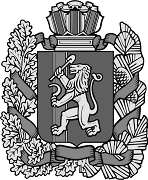 23.11.2017 № 63 (2017) Усть-Ярульский сельский Совет депутатовИрбейского района Красноярского края23.11.2017 г.                                  с. Усть-Яруль                                            №65      	В соответствии с Федеральным Законом Российской Федерации от 06 ноября 2003 года № 131-ФЗ «Об общих принципах организации местного самоуправления в Российской Федерации», Налоговым кодексом Российской Федерации и Уставом Усть-Ярульского сельсовета Ирбейского района Красноярского края, Усть-Ярульский сельский Совет депутатов РЕШИЛ:Ввести на территории Усть-Ярульского сельсовета Ирбейского района Красноярского края земельный налог, порядок и сроки уплаты земельного налога, на земли находящиеся в границах Усть-Ярульского сельсовета Ирбейского района Красноярского края.Налогоплательщиками налога признаются организации физические лица, обладающие земельными участками на праве собственности, праве постоянного (бессрочного) пользования или праве пожизненного наследуемого владения в пределах границ Усть-Ярульского сельсовета.Объектом налогообложения признаются земельные участки, расположенные в пределах  территории Усть-Ярульского сельсовета.Установить, что налоговая база определяется как кадастровая стоимость земельных участков, признаваемых объектом налогообложения в соответствии со статьей 389 Налогового кодекса Российской Федерации, и определяется в отношении каждого земельного участка как его кадастровая стоимость по состоянию на 1 января года, являющегося налоговым периодом.Для налогоплательщиков – физических лиц налоговая база определяется налоговыми органами на основании сведений, которые предоставляются в налоговые органы органами , осуществляющими государственный  кадастровый учет , ведение государственного кадастра недвижимости и государственную регистрацию прав на недвижимое имущество и сделок с ним .6. Установить налоговые ставки в следующих размерах:        6.1     в размере 0,2 % в отношении земельных участков: отнесенных к землям сельскохозяйственного назначения или к землям в составе зон сельскохозяйственного использования в поселениях и используемых для сельскохозяйственного производства;        6.2 в размере 0,3 % в отношении земельных участков: занятых жилищным фондом и объектами инженерной инфраструктуры жилищно-коммунального комплекса (за исключением доли в праве на земельный участок, приходящейся на объект, не относящейся к жилищному фонду и к объектам инженерной инфраструктуры жилищно-коммунального комплекса) приобретенных или предоставленных для жилищного строительства,; приобретенных (предоставленных) для личного подсобного хозяйства, садоводства, огородничества или животноводства, а также дачного хозяйства.       Ограниченных в обороте в соответствии с законодательством Российской                                           Федерации,  представленных для обеспечения обороны, безопасности и            таможенных нужд.6.3. в размере 1,5 % в отношении прочих земельных участков.7. Установить следующий порядок и сроки уплаты земельного налога:7.1.Для налогоплательщиков - организаций, физических лиц, являющихся индивидуальными предпринимателями:- авансовые платежи по налогу уплачиваются не позднее последнего числа месяца, следующего за отчетным периодом;- налог, подлежащий уплате по истечении налогового периода, уплачивается не позднее 10  февраля года, следующего за истекшим налоговым периодом.7.2. Для налогоплательщиков - физических лиц (за исключением физических лиц, являющихся предпринимателями):- налог,  подлежащий уплате по истечении налогового периода, уплачивается не позднее 1 декабря года, следующего за истекшим налоговым периодом.8.Налоговые льготы8.1 Установить, что для организаций и физических лиц, имеющих в собственности земельные участки, являющиеся объектом налогообложения на территории Усть-Ярульского сельсовета Ирбейского района Красноярского края,  льготы, установленные в соответствии со статьей 395 Налогового кодекса (в редакции Федерального закона Российской Федерации от 29.11.2004г. № 141-ФЗ) действуют в полном объеме.8.2. От уплаты земельного налога освобождаются следующие категории налогоплательщиков: Герои Советского Союза, Герои Российской Федерации, полные кавалеры ордена Славы, инвалиды, имеющие первую и вторую группу инвалидности, установленную до 1 января 2004 года без внесения заключения о степени ограничения способности к трудовой деятельности, инвалиды с детства, ветераны и инвалиды ВОВ, а также ветераны и инвалиды боевых действий, органы местного самоуправления в отношении земельных участков, представленных для обеспечения их деятельности, государственные и муниципальные учреждения, имеющие типы: автономные, бюджетные и казенные, финансируемые из бюджета района и бюджета сельсовета – в отношении земельных участков, предоставленных для непосредственного выполнения возложенных на эти организации, учреждения функций.8.3 Льгота 50% предоставляется пенсионерам по возрасту, получающим пенсию, назначаемую в порядке, установленном пенсионным законодательством.9. Решение Усть-Ярульского сельского Совета депутатов № 5  от 11.12.2015 года считать утратившим силу.10. Настоящее решение вступает в силу с 1 января 2018 года, но не ранее чем по истечении одного месяца со дня его официального опубликования в газете «Усть-Ярульский вестник».Глава Усть-Ярульского сельсовета ______________М.Д. Дезиндорф     Председатель Усть-Ярульского сельского Совета                         Л.Л. ПеккиР Е Ш Е Н И ЕР Е Ш Е Н И ЕР Е Ш Е Н И ЕР Е Ш Е Н И ЕР Е Ш Е Н И ЕР Е Ш Е Н И ЕР Е Ш Е Н И ЕР Е Ш Е Н И ЕР Е Ш Е Н И Е «Об  установлении ставок  земельного  налога  на 2018 г.»